На основу члана 15. став 4. Закона о државној управи („Службени гласник Републике Србије, бр. 79/05, 101/07, 95/10 и 99/14), министар просвете, науке и технолошког развоја доносиУПУТСТВО О ОСТВАРИВАЊУ ОБРАЗОВНО-ВАСПИТНОГ РАДА У ИНОСТРАНСТВУI  ОПШТЕ ОДРЕДБЕЧлан 1.	Правилником о остваривању образовно-васпитног рада у иностранству („Службени гласник РС“ број 30/09), утврђен је програм основног образовања и васпитања у иностранству, начин вођења евиденције и издавање јавних исправа, услови за избор наставника, обезбеђивање и начин исплате средстава за плате и друга питања од значаја за остваривање образовно-васпитног рада у иностранству.Овим упутством регулишу се друга питања која нису дефинисана Правилником о остваривању образовно-васпитног рада у иностранству, а која се односи на:посебне услове за избор хонорарних наставника;избор хонорарних наставника;ангажовање хонорарних наставника;исплату зарада хонорарних наставника;обавезе хонорарних наставника;исплату закључне плате и почетак примања плате редовних наставника у матичној школи;обавезе координатора у вези са финансијским пословањем.II  ПОСЕБНИ УСЛОВИ ЗА ХОНОРАРНЕ НАСТАВНИКЕЧлан 2.	На рад у иностранство ради извођења наставе може се ангажовати хонорарни наставник који:има место боравка у земљи у којој се изводи образовно-васпитни рад;поседује основно знање за рад на рачунару;зна језик стране државе у којој се ангажује, на нивоу Б1 Заједничког европског језичког оквира;испуњава услове прописане законом и правилником којим се прописује врста стручне спреме наставника и стручног сарадника у основној школи за остваривање наставе из одговарајућих предмета, и то за:наставника разредне наставе;наставника српског језика и књижевности;наставника страног језика и књижевности.Изузетно, уколико на одређеном подручју постоји потреба за ангажовањем наставника, а не постоји кандидат са одговарајућим степеном и врстом образовања, министар може ангажовати у својству хонорарног наставника и лице које не испуњава све наведене услове, уколико испуњава услове за наставника у складу са правилником којим се прописује стручна спрема наставника у основној школи.Лице из става 2. овог члана може бити ангажовано најдуже до краја те школске године.III ИЗБОР ХОНОРАРНИХ НАСТАВНИКА Члан 3.Министарство надлежно за послове образовања (у даљем тексту: Министарство), објављује на званичној интернет страници јавни позив за пријављивање лица која испуњавају услове за хонорарне наставнике, и о томе обавештава надлежна дипломатско-конзуларна представништва Републике Србије у иностранству.	Јавни позив објављује се до 10. јуна текуће године ради ангажовања за наредну школску годину. 	Кандидати који желе да реализују образовно-васпитни рад на српском језику у иностранству у статусу хонорарних наставника попуњавају на званичној интернет страници Министарства Пријавни формулар за хонорарне наставнике, а одштампани формулар, заједно са документацијом којом доказују испуњеност посебних услова прописаних чланом 2. овог упутства, достављају надлежном дипломатско-конзуларном представништву на којем имају боравиште.	Надлежна дипломатско-конзуларна представништва у иностранству достављају Министарству поднете пријаве кандидата заједно са достављеном документацијом, у року од 15 дана од дана завршетка јавног позива.	На основу критеријума које министар прописује одлуком, Стручна комисија коју именује министар предлаже министру кандидате који ће у наредној школској години бити ангажовани у својству хонорарних наставника. Уколико се на јавни позив не јави ни један заинтересовани кандидат за одређено подручје, хонорарни наставник може бити ангажован на основу образложеног предлога надлежног дипломатско-конзуларног представништва.Министар решењем ангажује хонорарног наставника на рад у иностранство на период од годину дана, са могућношћу продужења. 	Одлуку о продужењу рада наставника у иностранству министар доноси по прибављеном мишљењу координатора до 31. марта календарске године у којој наставнику престаје ангажовање у иностранству.	Министарство о изабраним кандидатима обавештава надлежно дипломатско-конзуларно представништво и координатора.	Координатор је лице које је у складу са правилником којим је прописано унутрашње уређење и систематизација радних места у Министарству распоређено на радно место за послове образовно-васпитног рада у иностранству и рад лекторасрпског језика.IV АНГАЖОВАЊЕ ХОНОРАРНИХ НАСТАВНИКАЧлан 4.	Хонорарни наставник може бити ангажован, уколико постоји захтев родитеља за најмање 50 ученика који желе да похађају допунску наставу на српском језику у иностранству, обезбеђен простор, опрема и наставна средства.	Ученици су распоређени у групе и оптимални број ученика у групи износи најмање 12, а највише 18 ученика.V ИСПЛАТА ЗАРАДАЧлан 5.Хонорарном наставнику припада право на надокнаду локалних путних трошкова у висини најјефтиније возне карте другог разреда, као и право на трошкове телефона, и то: у државама чланицама Европске уније и државама ван Европске уније у којој евро није званична валута до 25,00 ЕУР, а у Швајцарској противвредност износа од 25,00 ЕУР изражен и плаћен у ЦХФ. Телефонски трошкови исплаћују се на основу приложених рачуна.Висина зараде хонорарног наставника одређује се сразмерно броју одржаних часова и уписаних ученика са којима се остварује образовно - васпитни рад.Хонорарни наставник остварује зараду по одржаном часу у износу од: у држави чланици Европске уније и држави ван Европске уније у којој евро није званична валута	………………….25,00 ЕУРу Швајцарској……………………….........противвредност износа од 25,00 ЕУР изражен и плаћен у ЦХФ.	Зарада хонорарног наставника исплаћује се за период ефективног рада у току школске године.VI ОБАВЕЗЕ ХОНОРАРНОГ НАСТАВНИКАЧлан 6.Хонорарни наставник обавезан је да образовно-васпитни рад на српском језику у иностранству реализује у складу са посебним програмом основног образовања и васпитања у иностранству који је уређен Правилником о остваривању образовно-васпитног рада у иностранству (у даљем тексту: Правилник).Хонорарни наставник такође је обавезан да у складу са Правилником:- води евиденције образовно-васпитног рада- издаје јавне исправе- организује образовно-васпитни рад- остварује фонд часова- оцењује ученике- користи одобрене уџбенике- сарађује са Саветом родитеља- поштује све обавезе наставника прописане чланом 12. став 3. Правилника.VII   ИСПЛАТА ЗАКЉУЧНЕ ПЛАТЕ И ПОЧЕТАК ПРИМАЊА ПЛАТЕ          РЕДОВНИХ НАСТАВНИКА У МАТИЧНОЈ ШКОЛИЧлан 7.	Редовном наставнику ангажовање престаје закључно са јулом месецом школске године у којој је ангажован на раду у иностранству.	Редовни наставник августовску плату прима у матичној образовно-васпитној установи или другој установи у којој је запослен, у динарском износу.VIII ОБАВЕЗЕ НАСТАВНИКА И КООРДИНАТОРА У ВЕЗИ СА          ФИНАНСИЈСКИМ ПОСЛОВАЊЕМЧлан 8. 	Наставници су обавезни да најкасније 30 дана од дана почетка школске године доставе надлежном дипломатско-конзуларном представништву Пријаве за упис које су потписане од стране родитеља/старатеља.	Пријава за упис попуњава се за сваког уписаног ученика појединачно и садржи име ученика, име родитеља/старатеља, адресу и контакт телефон.	Пријаве за упис оверава својим потписом сваки наставник.	Координатор и надлежни службеник дипломатско-конзуларног представништва прегледају Пријаве за упис, врше контролу над тачношћу унетих података и оверавају је својим потписима.	Уколико у току школске године дође до промена у броју ученика, наставник је обавезан да достави Пријаве за упис за нове ученике, односно да пријави да је одређени ученик одустао од похађања наставе.	Образац Пријаве за упис налази се у прилогу овог упутства и представља његов саставни део.Члан 9. 	Сваки наставник обавезан је да до 5. у месецу координатору достави, за претходни месец, потписану Месечну листу о реализацији одржаних часова и ваннаставних активности и Обрачунску листу на основу које се врши исплата месечних примања.	Координатор врши проверу података унетих у обрасце из става 1. овог члана и својим потписом потврђује њихову тачност, након чега их доставља овлашћеном лицу у надлежном дипломатско конзуларном представништву.	Овлашћено лице у надлежном дипломатско конзуларном представништву наведене листе потписује и оверава печатом и прослеђује координатору, на основу којих координатор сачињава Налог за исплату плата наставницима и оверава га својим потписом.Сектор надлежан за послове допунске наставе у иностранству налог за исплату плата наставницима доставља сектору надлежном за финансије, у року од 3 радна дана од дана пријема документације из става 3. овог члана.	Месечна листа о реализацији одржаних часова и ваннаставних активности,  Обрачунска месечна листа и Налог за исплату плата наставницима налазе се у прилогу овог упутства и чине његов саставни део.Члан 10.Даном ступања на снагу овог упутства, Упутство број 610-00-00077/1/2014-06 од 12.03.2015. године ставља се ван снаге.                                                      Члан 11. Ово упутство ступа на снагу даном потписивања. Број: 610-00-00077/2/2014-06                                Датум: 25.05.2015. године.МИНИСТАРДр Срђан Вербић с.р.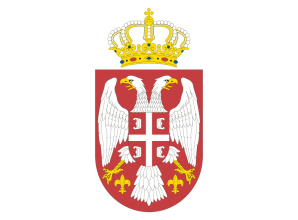 П Р И Ј А В АЗА УПИС УЧЕНИКАУ ДОПУНСКУ НАСТАВУ НА СРПСКОМ ЈЕЗИКУУ ШКОЛСКОЈ __________. ГОДИНИ* Овом пријавом се родитељ обавезује да ће његово дете редовно похађати допунску наставу на српском језику. Ученик може бити  исписан само на крају школске године уз писмену сагласност родитеља коју родитељ доставља наставнику.Датум: ____________________			__________________________Потпис родитељаОБРАЧУНСКА  ЛИСТАза месец __________________  2014. год.............................................................										..............................................................        (име и презиме наставника)											                   (место становања) У _________________,  ______2014. 				                ......................................................................																(потпис овлашћеног лица)Република СрбијаМИНИСТАРСТВО ПРОСВЕТЕ, НАУКЕ И ТЕХНОЛОШКОГ РАЗВОЈАБ е о г р а дАмбасада Републикe СрбијeBotschaft der Republik SerbienCH- 3006 Bern, Seminarstr.51.Презиме и име ученика2.Место и датум рођења3.Разред у редовној школи4.Назив и адреса редовне школе коју ученик похађа5.Ученик је прошле године похађао допунску наставу(заокружити одговарајуће)даи завршио _____ разред                        (који)нене6.Презиме и име родитељамајкаотацотац6.Презиме и име родитеља7.Адреса и телефон пребивалишта8.Телефон (мобилни/ фиксни) родитељамајкаотацотац8.Телефон (мобилни/ фиксни) родитеља9.Занимање родитељамајка отацотац9.Занимање родитеља10.Да ли сте заинтересовани да Ваше дете похађа верску наставу, уколико буде могућности да се организује?      (заокружити одговарајуће)Да ли сте заинтересовани да Ваше дете похађа верску наставу, уколико буде могућности да се организује?      (заокружити одговарајуће)ДАНЕДАНДАТУМ И МЕСТОБРОЈ ОДРЖАНИХ ЧАСОВАЦЕНА КАРТЕУКУПНОПОНЕДЕЉАКУТОРАКСРЕДАЧЕТВРТАКПЕТАКСУБОТАНЕДЕЉАВАННАСТАВНЕ АКТИВНОСТИДРУГОХОНОРАРХОНОРАРХОНОРАРХОНОРАР  МАТЕРИЈАЛНИ ТРОШКОВИ  МАТЕРИЈАЛНИ ТРОШКОВИ  МАТЕРИЈАЛНИ ТРОШКОВИ  МАТЕРИЈАЛНИ ТРОШКОВИ                                                                            ПУТНИ  ТРОШКОВИ                                                                             ПУТНИ  ТРОШКОВИ                                                                             ПУТНИ  ТРОШКОВИ                                                                             ПУТНИ  ТРОШКОВИ УКУПНА ПОТРАЖИВАЊАУКУПНА ПОТРАЖИВАЊАУКУПНА ПОТРАЖИВАЊАУКУПНА ПОТРАЖИВАЊА